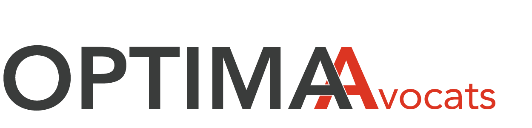 La Rochelle – Rochefort - Saint Pierre d’Oléron / Saintes - Jonzac / RoyanATTESTATION [Articles R.322-41-1 du Code des Procédures Civiles d’Exécution]PERSONNE MORALENom de naissance :Nom d’usage (ex : nom d’épouse) : Prénoms :Date et lieu de naissance :Profession :Adresse :Code postal et commune :Représentant la société : Dénomination sociale :Adresse du siège :Numéro SIRENVille du greffe du tribunal de commerce de rattachement de la société : ATTESTE SUR L’HONNEUR  Que la société n’est pas condamnée à une peine en cours d’exécution, portant interdiction d’acheter un bien immobilier à usage d’habitation ou un fonds de commerce d’un établissement recevant du public à usage total ou partiel d’hébergement en application des articles 225-26, I, 2° du code pénal, L.1337-4, V, alinéa 2 du code de la santé publique, L.123-3, VIII. Alinéa 2 ; L.511-6, IV, alinéa 2 et L.521-4. III, alinéa 3 du code de la construction et de l’habitation. Avoir pris connaissance des articles ci-dessus désignés. Pour le cas où la personne morale est une société civile immobilière ou une société en nom collectif, qu’aucun de ses associés et mandataires sociaux n’est condamné à une de ces peines.Les associés et mandataires sociaux de la société sont :(Rayer mes mentions inutiles)Associé / mandataire social n°1 :Nom de naissance :Nom d’usage (ex : nom d’épouse) : Prénoms :Date et lieu de naissance :Profession :Adresse :Code postal et commune :En cas de naissance à l’étranger préciser en plus : Nom et prénoms du père :Nom de naissance et prénoms de la mère : Associé / mandataire social n°2 :Nom de naissance :Nom d’usage (ex : nom d’épouse) : Prénoms :Date et lieu de naissance :Profession :Adresse :Code postal et commune :En cas de naissance à l’étranger préciser en plus : Nom et prénoms du père :Nom de naissance et prénoms de la mère : Associé / mandataire social n°3 :Nom de naissance :Nom d’usage (ex : nom d’épouse) : Prénoms :Date et lieu de naissance :Profession :Adresse :Code postal et commune :En cas de naissance à l’étranger préciser en plus : Nom et prénoms du père :Nom de naissance et prénoms de la mère : Associé / mandataire social n°4 :Nom de naissance :Nom d’usage (ex : nom d’épouse) : Prénoms :Date et lieu de naissance :Profession :Adresse :Code postal et commune :En cas de naissance à l’étranger préciser en plus : Nom et prénoms du père :Nom de naissance et prénoms de la mère : Associé / mandataire social n°5 :Nom de naissance :Nom d’usage (ex : nom d’épouse) : Prénoms :Date et lieu de naissance :Profession :Adresse :Code postal et commune :En cas de naissance à l’étranger préciser en plus : Nom et prénoms du père :Nom de naissance et prénoms de la mère : Associé / mandataire social n°6 :Nom de naissance :Nom d’usage (ex : nom d’épouse) : Prénoms :Date et lieu de naissance :Profession :Adresse :Code postal et commune :En cas de naissance à l’étranger préciser en plus : Nom et prénoms du père :Nom de naissance et prénoms de la mère : Associé / mandataire social n°7 :Nom de naissance :Nom d’usage (ex : nom d’épouse) : Prénoms :Date et lieu de naissance :Profession :Adresse :Code postal et commune :En cas de naissance à l’étranger préciser en plus : Nom et prénoms du père :Nom de naissance et prénoms de la mère : Fait à (ville) :Le (date) :					Signature :L’enchérisseur est informé que toute erreur volontaire portée dans l’attestation est passible de poursuites pour faux sur le fondement des articles 441-1 et 441-9 du code pénal.